DAYTON JOURNALDayton, OhioMonday, September 21, 1863DEADHis honor, Mayor Gillespie, is hereby informed that Lieutenant.George L. Waterrman, of the 115th Ohio, shot by a Copperhead because he wore the uniform of a United States officer, died on Saturday. He was shot on the night of Sept. 2d, while endeavoring to preserve his camp from disorder, being disturbed by roistering rowdies who had participated in the Copperhead meeting at the Court House that night. Thomas Spielman was accused of that crime, and was permitted to run at large on two hundred dollars bail, which was all that was required of him by the Mayor. Upon preliminary examination, the prisoner was discharged. We cannot go behind the Mayor's decision of the case, on the legal question. But we do most respectfully submit to him whether his conscience is discharged of all responsibility in the premises. In the stillness of the night, when deep sleep cometh on men, we hope he may not be disturbed by the apparition of a murdered soldier.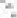 Death and Burial of Lieutenant Waterman.—Friday night. Lieut. Waterman had a very bad night of it at his room, in the Montgomery House, his wound being very painful and bleeding profusely. Saturday morning his attending physician, Dr. Crook, determined to cut down into the wound, and take up and secure the artery, which was badly lacerated. In this operation he was assisted by Dr. Geiger. On examination of the wound, it was ascertained to be in much worse condition than had been supposed, from the outward appearance. Partial mortification had taken place, and the physicians at once decided that the only hope for his life was in amputation, and they accordingly took off the leg at the wound. The poor man was so worn down by suffering, and so weakened by loss of blood, that he did not rally after the operation, and he sank into death shortly afterwards. The mother of Lieut. Waterman was here when he died, and she has the satisfaction of knowing that every possible attention and kindness wås extended to her noble son in his sad affliction. The father of the deceased Lieutenant arrived here last night.Yesterday afternoon, the funeral service was performed over the remains of Lieutenant George L. Waterman at the Episcopal Church, Jefferson Street. The Provost Guard, Lieut. Sumner Nash, and Co. A, Capt. G.G. Pmgh; Co. B, Capt. Jas. Tumer, and Co. C, Capt. Chas. D. Herrman, were present, Col. J.G. Lowe, commanding. The Rector, Rev. Mr. Jewett, made a short, feeling and impressive address to the comrades of the deceased soldier, and to his brethren-in-arms here, bringing tears to the eyes of almost every one in that solemn audience. A large concourse of citizens were present, and in the street, in the vicinity of Christ's Church.The remains were escorted to the Depot by the soldiers, and last night, in charge of the bereaved parents, and a detachment of the Provost Guard, were taken to Peninsula, where the family reside. Lieut. Waterman was, we learn, an only and greatly beloved son, and his parents are almost heart-broken over his dreadful and untimely taking off.Context: This is the report in the Republican leaning Dayton Journal of the death and public funeral of Lieutenant George L. Waterman in Dayton, Ohio. Questions:1. Originally, Lieutenant Waterman’s wound was not considered to be life threatening and he was expected to make a full recovery.  What happened that cost him his life?2. According to the Dayton Journal, what makes Lieutenant Waterman’s death especially sad?3. Who was present for his funeral in Dayton, and how was he honored?4. Does this seem like a fair and accurate report of Lieutenant Waterman’s death and funeral or is it exaggerated in favor of the Union Army?  Why?